Class. 2.30.30Fasc.  1093/AIl DirigenteDr. Ing. Ettore AlberaniAvviso esplorativo di manifestazione di interesse istanza di concessione del demanio idroviario di Regione Lombardia ( R.R. 27 ottobre 2015, n.9 – artt. 20,21)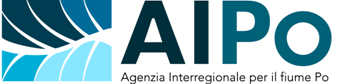 Avviso esplorativo di manifestazione di interesse istanza di concessione del demanio idroviario di Regione Lombardia ( R.R. 27 ottobre 2015, n.9 – artt. 20,21)Avviso esplorativo di manifestazione di interesse istanza di concessione del demanio idroviario di Regione Lombardia ( R.R. 27 ottobre 2015, n.9 – artt. 20,21)Avviso esplorativo di manifestazione di interesse istanza di concessione del demanio idroviario di Regione Lombardia ( R.R. 27 ottobre 2015, n.9 – artt. 20,21)Avviso esplorativo di manifestazione di interesse istanza di concessione del demanio idroviario di Regione Lombardia ( R.R. 27 ottobre 2015, n.9 – artt. 20,21)Avviso esplorativo di manifestazione di interesse istanza di concessione del demanio idroviario di Regione Lombardia ( R.R. 27 ottobre 2015, n.9 – artt. 20,21)Avviso esplorativo di manifestazione di interesse istanza di concessione del demanio idroviario di Regione Lombardia ( R.R. 27 ottobre 2015, n.9 – artt. 20,21)Avviso esplorativo di manifestazione di interesse istanza di concessione del demanio idroviario di Regione Lombardia ( R.R. 27 ottobre 2015, n.9 – artt. 20,21)Avviso esplorativo di manifestazione di interesse istanza di concessione del demanio idroviario di Regione Lombardia ( R.R. 27 ottobre 2015, n.9 – artt. 20,21)Avviso esplorativo di manifestazione di interesse istanza di concessione del demanio idroviario di Regione Lombardia ( R.R. 27 ottobre 2015, n.9 – artt. 20,21)Avviso esplorativo di manifestazione di interesse istanza di concessione del demanio idroviario di Regione Lombardia ( R.R. 27 ottobre 2015, n.9 – artt. 20,21)Avviso esplorativo di manifestazione di interesse istanza di concessione del demanio idroviario di Regione Lombardia ( R.R. 27 ottobre 2015, n.9 – artt. 20,21)Avviso esplorativo di manifestazione di interesse istanza di concessione del demanio idroviario di Regione Lombardia ( R.R. 27 ottobre 2015, n.9 – artt. 20,21)Avviso esplorativo di manifestazione di interesse istanza di concessione del demanio idroviario di Regione Lombardia ( R.R. 27 ottobre 2015, n.9 – artt. 20,21)Avviso esplorativo di manifestazione di interesse istanza di concessione del demanio idroviario di Regione Lombardia ( R.R. 27 ottobre 2015, n.9 – artt. 20,21)Avviso esplorativo di manifestazione di interesse istanza di concessione del demanio idroviario di Regione Lombardia ( R.R. 27 ottobre 2015, n.9 – artt. 20,21)Avviso esplorativo di manifestazione di interesse istanza di concessione del demanio idroviario di Regione Lombardia ( R.R. 27 ottobre 2015, n.9 – artt. 20,21)Avviso esplorativo di manifestazione di interesse istanza di concessione del demanio idroviario di Regione Lombardia ( R.R. 27 ottobre 2015, n.9 – artt. 20,21)Avviso esplorativo di manifestazione di interesse istanza di concessione del demanio idroviario di Regione Lombardia ( R.R. 27 ottobre 2015, n.9 – artt. 20,21)Avviso esplorativo di manifestazione di interesse istanza di concessione del demanio idroviario di Regione Lombardia ( R.R. 27 ottobre 2015, n.9 – artt. 20,21)Avviso esplorativo di manifestazione di interesse istanza di concessione del demanio idroviario di Regione Lombardia ( R.R. 27 ottobre 2015, n.9 – artt. 20,21)Avviso esplorativo di manifestazione di interesse istanza di concessione del demanio idroviario di Regione Lombardia ( R.R. 27 ottobre 2015, n.9 – artt. 20,21)Prot. n.00031413-2018  00031413-2018  00031413-2018  00031413-2018  DataDataData28-12-2018  28-12-2018  28-12-2018  28-12-2018  28-12-2018  Periodo pubblicazionePeriodo pubblicazionePeriodo pubblicazionePeriodo pubblicazionePeriodo pubblicazionePeriodo pubblicazione15  GIORNI15  GIORNI15  GIORNITipologia e ubicazione concessioneTipologia e ubicazione concessioneTipologia e ubicazione concessioneTipologia e ubicazione concessioneTipologia e ubicazione concessioneTipologia e ubicazione concessioneTipologia e ubicazione concessioneTipologia e ubicazione concessioneTipologia e ubicazione concessioneTipologia e ubicazione concessioneTipologia e ubicazione concessioneTipologia e ubicazione concessioneTipologia e ubicazione concessioneTipologia e ubicazione concessioneTipologia e ubicazione concessioneTipologia e ubicazione concessioneTipologia e ubicazione concessioneTipologia e ubicazione concessioneTipologia e ubicazione concessioneTipologia e ubicazione concessioneTipologia e ubicazione concessioneTipologia e ubicazione concessioneditta/richiedenteditta/richiedenteditta/richiedenteditta/richiedenteditta/richiedenteditta/richiedentePiantoni  FabianoPiantoni  FabianoPiantoni  FabianoPiantoni  FabianoPiantoni  FabianoPiantoni  FabianoPiantoni  FabianoComuneComuneCastelli CalepioCastelli CalepioCastelli CalepioCastelli CalepioCastelli CalepioCastelli CalepioCastelli CalepioCastelli CalepioCastelli CalepioCastelli CalepioArea VastaArea VastaArea VastaArea VastaArea VastaArea VastaBGBGBGBGlocalitàlocalitàCoord.geograficheCoord.geograficheCoord.geograficheCoord.geografiche45° 37.850'N45° 37.850'N45° 37.850'N45° 37.850'N45° 37.850'N45° 37.850'N45° 37.850'N  9° 54.205'E  9° 54.205'E  9° 54.205'E  9° 54.205'E  9° 54.205'ERif. catastaliRif. catastalicomunecomuneCastelli  CalepioCastelli  CalepioCastelli  CalepioCastelli  CalepioCastelli  CalepioCastelli  CalepioFoglioFoglioFoglioFoglio999MappaleMappaleMappaleMappale981Estensione e durata concessioneEstensione e durata concessioneEstensione e durata concessioneEstensione e durata concessioneEstensione e durata concessioneEstensione e durata concessioneEstensione e durata concessioneEstensione e durata concessioneEstensione e durata concessioneEstensione e durata concessioneEstensione e durata concessioneEstensione e durata concessioneEstensione e durata concessioneEstensione e durata concessioneEstensione e durata concessioneEstensione e durata concessioneEstensione e durata concessioneEstensione e durata concessioneEstensione e durata concessioneEstensione e durata concessioneEstensione e durata concessioneEstensione e durata concessioneSuperficie a terra Superficie a terra Superficie a terra mq.//mq.//mq.//mq.//Spazio acqueoSpazio acqueoSpazio acqueoSpazio acqueomq.  4,80mq.  4,80mq.  4,80mq.  4,80mq.  4,80PontiliPontiliPontiliPontilimq.//mq.//Unità navali n.Unità navali n.Unità navali n.1111Periodo richiestoPeriodo richiestoPeriodo richiestoPeriodo richiestoDal : 01-01-2019Dal : 01-01-2019Dal : 01-01-2019Dal : 01-01-2019Dal : 01-01-2019Dal : 01-01-2019Dal : 01-01-2019Dal : 01-01-2019al: 31-12-2020al: 31-12-2020al: 31-12-2020Eventuali opposizioni e/o domande concorrenti dovranno essere presentate alla scrivente Agenzia, a pena l’inammissibilità, a mezzo RAR o via PEC al seguente indirizzo navigazione.lombarda@cert.agenziapo.it , entro trenta giorni dalla data di inizio della pubblicazione del presente Avviso.Eventuali opposizioni e/o domande concorrenti dovranno essere presentate alla scrivente Agenzia, a pena l’inammissibilità, a mezzo RAR o via PEC al seguente indirizzo navigazione.lombarda@cert.agenziapo.it , entro trenta giorni dalla data di inizio della pubblicazione del presente Avviso.Eventuali opposizioni e/o domande concorrenti dovranno essere presentate alla scrivente Agenzia, a pena l’inammissibilità, a mezzo RAR o via PEC al seguente indirizzo navigazione.lombarda@cert.agenziapo.it , entro trenta giorni dalla data di inizio della pubblicazione del presente Avviso.Eventuali opposizioni e/o domande concorrenti dovranno essere presentate alla scrivente Agenzia, a pena l’inammissibilità, a mezzo RAR o via PEC al seguente indirizzo navigazione.lombarda@cert.agenziapo.it , entro trenta giorni dalla data di inizio della pubblicazione del presente Avviso.Eventuali opposizioni e/o domande concorrenti dovranno essere presentate alla scrivente Agenzia, a pena l’inammissibilità, a mezzo RAR o via PEC al seguente indirizzo navigazione.lombarda@cert.agenziapo.it , entro trenta giorni dalla data di inizio della pubblicazione del presente Avviso.Eventuali opposizioni e/o domande concorrenti dovranno essere presentate alla scrivente Agenzia, a pena l’inammissibilità, a mezzo RAR o via PEC al seguente indirizzo navigazione.lombarda@cert.agenziapo.it , entro trenta giorni dalla data di inizio della pubblicazione del presente Avviso.Eventuali opposizioni e/o domande concorrenti dovranno essere presentate alla scrivente Agenzia, a pena l’inammissibilità, a mezzo RAR o via PEC al seguente indirizzo navigazione.lombarda@cert.agenziapo.it , entro trenta giorni dalla data di inizio della pubblicazione del presente Avviso.Eventuali opposizioni e/o domande concorrenti dovranno essere presentate alla scrivente Agenzia, a pena l’inammissibilità, a mezzo RAR o via PEC al seguente indirizzo navigazione.lombarda@cert.agenziapo.it , entro trenta giorni dalla data di inizio della pubblicazione del presente Avviso.Eventuali opposizioni e/o domande concorrenti dovranno essere presentate alla scrivente Agenzia, a pena l’inammissibilità, a mezzo RAR o via PEC al seguente indirizzo navigazione.lombarda@cert.agenziapo.it , entro trenta giorni dalla data di inizio della pubblicazione del presente Avviso.Eventuali opposizioni e/o domande concorrenti dovranno essere presentate alla scrivente Agenzia, a pena l’inammissibilità, a mezzo RAR o via PEC al seguente indirizzo navigazione.lombarda@cert.agenziapo.it , entro trenta giorni dalla data di inizio della pubblicazione del presente Avviso.Eventuali opposizioni e/o domande concorrenti dovranno essere presentate alla scrivente Agenzia, a pena l’inammissibilità, a mezzo RAR o via PEC al seguente indirizzo navigazione.lombarda@cert.agenziapo.it , entro trenta giorni dalla data di inizio della pubblicazione del presente Avviso.Eventuali opposizioni e/o domande concorrenti dovranno essere presentate alla scrivente Agenzia, a pena l’inammissibilità, a mezzo RAR o via PEC al seguente indirizzo navigazione.lombarda@cert.agenziapo.it , entro trenta giorni dalla data di inizio della pubblicazione del presente Avviso.Eventuali opposizioni e/o domande concorrenti dovranno essere presentate alla scrivente Agenzia, a pena l’inammissibilità, a mezzo RAR o via PEC al seguente indirizzo navigazione.lombarda@cert.agenziapo.it , entro trenta giorni dalla data di inizio della pubblicazione del presente Avviso.Eventuali opposizioni e/o domande concorrenti dovranno essere presentate alla scrivente Agenzia, a pena l’inammissibilità, a mezzo RAR o via PEC al seguente indirizzo navigazione.lombarda@cert.agenziapo.it , entro trenta giorni dalla data di inizio della pubblicazione del presente Avviso.Eventuali opposizioni e/o domande concorrenti dovranno essere presentate alla scrivente Agenzia, a pena l’inammissibilità, a mezzo RAR o via PEC al seguente indirizzo navigazione.lombarda@cert.agenziapo.it , entro trenta giorni dalla data di inizio della pubblicazione del presente Avviso.Eventuali opposizioni e/o domande concorrenti dovranno essere presentate alla scrivente Agenzia, a pena l’inammissibilità, a mezzo RAR o via PEC al seguente indirizzo navigazione.lombarda@cert.agenziapo.it , entro trenta giorni dalla data di inizio della pubblicazione del presente Avviso.Eventuali opposizioni e/o domande concorrenti dovranno essere presentate alla scrivente Agenzia, a pena l’inammissibilità, a mezzo RAR o via PEC al seguente indirizzo navigazione.lombarda@cert.agenziapo.it , entro trenta giorni dalla data di inizio della pubblicazione del presente Avviso.Eventuali opposizioni e/o domande concorrenti dovranno essere presentate alla scrivente Agenzia, a pena l’inammissibilità, a mezzo RAR o via PEC al seguente indirizzo navigazione.lombarda@cert.agenziapo.it , entro trenta giorni dalla data di inizio della pubblicazione del presente Avviso.Eventuali opposizioni e/o domande concorrenti dovranno essere presentate alla scrivente Agenzia, a pena l’inammissibilità, a mezzo RAR o via PEC al seguente indirizzo navigazione.lombarda@cert.agenziapo.it , entro trenta giorni dalla data di inizio della pubblicazione del presente Avviso.Eventuali opposizioni e/o domande concorrenti dovranno essere presentate alla scrivente Agenzia, a pena l’inammissibilità, a mezzo RAR o via PEC al seguente indirizzo navigazione.lombarda@cert.agenziapo.it , entro trenta giorni dalla data di inizio della pubblicazione del presente Avviso.Eventuali opposizioni e/o domande concorrenti dovranno essere presentate alla scrivente Agenzia, a pena l’inammissibilità, a mezzo RAR o via PEC al seguente indirizzo navigazione.lombarda@cert.agenziapo.it , entro trenta giorni dalla data di inizio della pubblicazione del presente Avviso.Eventuali opposizioni e/o domande concorrenti dovranno essere presentate alla scrivente Agenzia, a pena l’inammissibilità, a mezzo RAR o via PEC al seguente indirizzo navigazione.lombarda@cert.agenziapo.it , entro trenta giorni dalla data di inizio della pubblicazione del presente Avviso.